Требования к оформлению статейОбщие требования: формат документа Word для Windows; шрифт Times New Roman; объем статьи 5-10 стр; поля — все по 2 см; одиночный интервал.Структура оформления:УДК статьи (14 шрифт, выравнивание по левому краю)фамилия автора (14 шрифт, жирный курсив, выравнивание по правому краю)место работы (14 шрифт, курсив, выравнивание по правому краю) НАЗВАНИЕ СТАТЬИ (12 шрифт, жирный, прописными буквами, выравнивание по центру)аннотация (14 шрифт, выравнивание по ширине)ключевые слова (14 шрифт, выравнивание по ширине)НАЗВАНИЕ СТАТЬИ на английском (12 шрифт, жирный, прописными буквами, выравнивание по центру)аннотация на английском (14 шрифт, выравнивание по ширине)ключевые слова на английском (14 шрифт, выравнивание по ширине)Далее идет текст статьи — 14 шрифт, одиночный интервал; отступ первой строки — 1,25 см; без автоматического переноса.Ссылки на источники приводятся в тексте статьи в следующем формате: [Иванов 2005: 183]. Не применять концевые ссылки. Не указывать номера страниц. Подписи к рисункам размещаются под рисунками. Названия таблиц — перед таблицами. Таблицы Word. Нумерация рисунков, примеров и таблиц сквозная. Примеры на английском языке выделяются курсивом.Список использованный источников дается в конце статьи под заголовком «Литература» (12 шрифт, жирный, выравнивание по центру). Сам список приводится 12 шрифтом, выравнивание по ширине, в алфавитном порядке (источники на иностранных языках приводятся после русских, также в алфавитном порядке). 1. (Для журнальных статей): Фурманова В. П. Межкультурная интерпретация дискурса в обучении иностранным языкам (языковой вуз) // Вестник Нижегородского государственного лингвистического университета им. Н.А. Добролюбова. – 2009. – № 7. – С.133-140. 2. (Для авторефератов и диссертаций): Масленникова А. А. Скрытые смыслы и их лингвистическая интерпретация: автореф. дис. …докт. филол. наук. – СПб., 1999. – 32 с.  3. (Для монографий и учебных пособий): Алексеева. И. С. Устный перевод. Немецкий язык. – М.: 2003. – 229 с. 4. (Для статей из сборников/коллективных монографий): Емельянова О. В. Чужое слово во внешней речи // Риторика монолога / Под. ред. А. И. Варшавской. – СПб., 2002. – С.144-155. (Для электронного ресурса): Горбачева Е. Ю. Перевод экономических текстов. – [Электронный ресурс]. – Режим доступа: http://conf.sfu-kras.ru/sites/mn2010/pdf/14/9301.pdf. Пример оформления статьиУДК 81’42:811.1Петрова И.К., Иванов С.С.Мордовский государственный университет им. Н. П. Огарёва МАРКЕРЫ ПРОДУЦЕНТНОГО АВТОРСТВА В НАУЧНОМ ДИСКУРСЕ НА РУССКОМ, АНГЛИЙСКОМ И ФРАНЦУЗСКОМ ЯЗЫКАХ 
(аспект перевода)Аннотация. Перевод текстов научного дискурса с иностранного языка на русский имеет ряд сложностей, одной из которых является перевод маркеров продуцентного авторства, что обусловлено, во-первых, различными стилистическими традициями научного текстопостроения в разных культурах, а, во-вторых, лексико-грамматическими различиями языков.Ключевые слова: продуцентное авторство, научные тексты, местоимения, безличные конструкции. THE MARKERS OF SPEECH PRODUCER’S AUTHORSHIP IN SCIENTIFIC DISCOURSE IN RUSSIAN, ENGLISH AND FRENCH 
(aspect of translation)Abstract. The process of translating scientific texts from a foreign language to Russian has a range of difficulties, one of which is translating the markers of speech producer’s authorship. This problem is caused, first of all, by different stylistic traditions of scientific text-building in different cultures and, second, by lexical and grammatical differences of the languages. Keywords: speech producer’s authorship, scientific texts, pronouns, impersonal constructions. Научный стиль является функциональным стилем литературного языка, обладающий рядом особенностей, одной из которых является точность и однозначность высказываний. Научный дискурс не терпит двусмысленности или двоякого толкования. В этой связи на переводчика ложится дополнительная ответственность, связанная в том числе и с адекватной передачей точек зрения автора научного текста. <...>Таблица 1. ….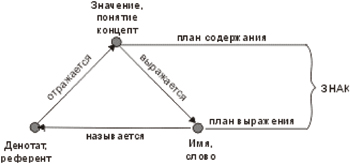 Рисунок 1. Семантический треугольник<...>Литература1...После текста статьи приводятся сведения об авторе по следующему образцу:Сведения об авторе:Иванов Алексей Иванович – доцент кафедры технического сервиса машин Института механики и энергетики ФГБОУ ВО «МГУ им. Н.П. Огарёва», кандидат технических наук, тел. 8-905-389-1111, e-mail: ivanov@mail.ru Статьи присылать по емейл-адресу irfox@mail.ru прикрепленным документом. Название файла по одному из следующих образцов: ivanov.doc или ivanov_statya.doc